1.9	considerar, basándose en los resultados de los estudios del UIT-R:1.9.2	la posibilidad de modificar el Reglamento de Radiocomunicaciones, comprendidas las nuevas atribuciones de espectro al servicio móvil marítimo por satélite (Tierra-espacio y espacio-Tierra) preferentemente en las bandas de frecuencias 156,0125-157,4375 MHz y 160,6125-162,0375 MHz del Apéndice 18, para permitir una nueva componente de satélite del sistema de intercambio de datos en ondas métricas (VDES), garantizando además que esa componente no degrade las actuales componentes terrenales del VDES ni el funcionamiento del SIA y del ASM y no imponga ninguna limitación adicional a los servicios existentes en esas bandas de frecuencias y en las bandas de frecuencias adyacentes indicadas en los reconociendo d) y e) de la Resolución 360 (Rev.CMR-15);IntroducciónHabida cuenta de los estudios realizados durante este periodo de estudios, la CEPT propone modificar de la siguiente manera el RR para introducir la componente de satélite (VDE-SAT) del sistema de intercambio de datos en bandas métricas (VDES) como apoyo a la evolución digital de las comunicaciones marítimas.Se propone una nueva atribución a título primario al servicio móvil marítimo por satélite (SMMS) (Tierra-espacio) en las bandas de frecuencias 157,1875-157,3375 MHz y 161,7875-161,9375 MHz. Estas dos bandas de frecuencias corresponden a los canales 24, 84, 25, 85, 26 y 86 del Apéndice 18 del RR. En el marco del VDES, se identifican los canales 26 y 86 para las comunicaciones barco-satélite (enlace ascendente de VDE-SAT). Se identifican los canales 24, 84, 25 y 85 para la componente terrenal de VDES (VDE-TER), pero son posibles las comunicaciones barco-satélite (enlace ascendente de VDE-SAT) sin imponer restricciones en VDE-TER.Además, se propone crear una nueva atribución a título primario al servicio móvil marítimo por satélite (espacio-Tierra) en la banda de frecuencias 160,9625-161,4875 MHz, que se identifica para las comunicaciones satélite-barco (enlace descendente de VDE-SAT).La coordinación de las estaciones espaciales con asignaciones al SMMS (espacio-Tierra) en la banda de frecuencias 160,9625-161,4875 MHz con respecto a los servicios terrenales figura en el número 9.14 del RR, que se introduce en la nueva nota 5.A192.Asimismo, se propone modificar los números 5.208A y 5.208B del RR y el Anexo 1 a la Resolución 739 (Rev.CMR-15) para velar por la protección del servicio de radioastronomía (SRA) en las bandas de frecuencias 150,05-153 MHz y 322-328,6 MHz.La presente propuesta está respaldada por los estudios que figuran en el Informe UIT-R M.2435-0 y corresponde al Método B con la Opción 1 del Informe de la RPC.PropuestasARTÍCULO 5Atribuciones de frecuenciaSección IV – Cuadro de atribución de bandas de frecuencias
(Véase el número 2.1)
MOD	EUR/16A9A2/1#50295148-161,9375 MHzMotivos:	Mediante la modificación anterior se añaden atribuciones a título primario al servicio móvil marítimo por satélite (Tierra-espacio) en las bandas de frecuencias 157,1875-157,3375 MHz y 161,7875-161,9375 MHz, y una atribución a título primario al servicio móvil marítimo por satélite (espacio-Tierra) en la banda de frecuencias 160,9625-161,4875 MHz.MOD	EUR/16A9A2/2#502985.208A	Al efectuar las asignaciones a las estaciones espaciales del servicio móvil por satélite en las bandas 137-138 MHz, 387-390 MHz y 400,15-401 MHz las administraciones adoptarán todas las medidas posibles para proteger el servicio de radioastronomía en las bandas 150,05-153 MHz, 322-328,6 MHz, 406,1-410 MHz y 608-614 MHz contra la interferencia perjudicial producida por las emisiones no deseadas se indican en la Recomendación UIT-R.     (CMR-)Motivos:	Esta modificación se propone para garantizar la protección del servicio de radioastronomía (SRA).MOD	EUR/16A9A2/3#502995.208B*	En las bandas de frecuencias:	137-138 MHz,	387-390 MHz,	400,15-401 MHz,	1 452-1 492 MHz,	1 525-1 610 MHz,	1 613,8-1 626,5 MHz,	2 655-2 690 MHz,	21,4-22 GHz,se aplica la Resolución 739 (Rev.CMR-).     (CMR-)Motivos:	Esta modificación se propone para garantizar la protección del servicio de radioastronomía (SRA).MOD	EUR/16A9A2/4#502965.228AA	La utilización de las bandas de frecuencias 161,9375-161,9625 MHz y 161,9875-162,0125 MHz por el servicio móvil marítimo por satélite (Tierra-espacio) se limita a los sistemas que funcionan de acuerdo con el Apéndice 18.     (CMR-)Motivos:	En la modificación anterior se establece que la atribución al SMMS (Tierra-espacio) para VDE-SAT, tal como se describe en el Informe UIT-R M.2435-0, debe funcionar de conformidad con el Apéndice 18 del RR.ADD	EUR/16A9A2/5#502975.A192	La utilización de la banda de frecuencias 160,9625-161,4875 MHz por el servicio móvil marítimo por satélite (espacio-Tierra) está limitada a los sistemas de satélites no OSG que funcionan de acuerdo con la versión más reciente de la Recomendación UIT-R M.2092. Esa utilización está sujeta a la aplicación de lo dispuesto en el número 9.14, y las estaciones terrenas de barco receptoras no reclamarán protección frente a las estaciones transmisoras en el servicio móvil terrestre.     (CMR-19)Motivos:	En la modificación anterior se establece que la atribución al SMMS (espacio-Tierra) para VDE-SAT, tal como se describe en el Informe UIT-R M.2435-0, debe funcionar de conformidad con la versión más reciente de la Recomendación UIT-R M.2092. En esa nueva nota también se aclara que la coordinación entre el SMMS (espacio-Tierra) y los servicios terrenales queda sujeta a la aplicación de la disposición del número 9.14 del RR. Se espera que las estaciones de barco VDES dentro del alcance de las infraestructuras terrestres utilicen la componente terrenal de VDES; además no reclamarán protección contra las transmisiones de estaciones del servicio móvil terrestre que utilicen esa banda de frecuencias.MOD	EUR/16A9A2/6#50303APÉNDICE 5 (REV.CMR-)Identificación de las administraciones con las que ha de efectuarse
una coordinación o cuyo acuerdo se ha de obtener a tenor
de las disposiciones del Artículo 9MOD	EUR/16A9A2/7#50304CUADRO 5-1     (Rev.CMR-19)Criterios técnicos para la coordinación
(véase el Artículo 9)...CUADRO 5-1 (continuación)     (Rev.CMR-)Motivos:	La modificación anterior, que se introduce en el Cuadro 5-1 y que hace referencia al número 9.14 del RR, define un umbral de coordinación para el enlace descendente de VDE-SAT con el fin de garantizar la compatibilidad con los servicios terrenales. La máscara usada como umbral de coordinación se define en la Recomendación UIT-R M.2092-0 y se corresponde con los estudios reseñados en el Informe UIT-R M.2435-0.MOD	EUR/16A9A2/8#50300APÉNDICE 18 (REV.CMR-)Cuadro de frecuencias de transmisión en la banda de frecuencias 
atribuida al servicio móvil marítimo de ondas métricas(Véase el Artículo 52)…Notas al Cuadro...Notas generales…Notas específicas...w)	En las Regiones 1 y 3:	as bandas de frecuencias  MHz y  MHz ‎‎(correspondientes a los canales 24, 84, 25, 85, 26 y 86) están identificadas para el sistema de intercambio de datos en ondas métricas (VDES) en la versión más reciente de la Recomendación UIT-R M.2092. stas bandas de frecuencias también ‎podrán utilizarse para la modulación analógica descrita en la versión más reciente de la Recomendación UIT-R M.1084 por la administración que lo desee, a reserva de que no causen interferencia perjudicial ni reclamen protección frente a otras estaciones del ‎servicio móvil marítimo que utilicen emisiones moduladas digitalmente y estarán sujetas a coordinación con las ‎administraciones afectadas.     (CMR-)wa)	En las Regiones 1 y 3:	as bandas de frecuencias  MHz y  MHz (correspondientes a los canales 80, 21, 81 y 22) podrán utilizarse para los sistemas digitales descritos en la versión más reciente de la Recomendación UIT-R M.1842 utilizando múltiples canales contiguos de 25 kHz.	as bandas de frecuencias  MHz y  MHz ‎‎(correspondientes a los canales 23 y 83) podrán utilizarse para los sistemas digitales descritos en la versión ‎más reciente de la Recomendación UIT-R M.1842 utilizando dos canales contiguos de 25 kHz. as frecuencias 157,125 MHz y 161,725 MHz ‎‎(correspondientes al canal 82) podrán utilizarse para los sistemas digitales descritos en la ‎versión ‎más reciente de la Recomendación UIT-R M.1842.‎	Las bandas de frecuencias ‎ MHz y  MHz (correspondientes a los canales 80, 21, 81, 22, 82, 23 y 83) también podrán utilizarse para la modulación analógica descrita en la versión más reciente de la Recomendación UIT-R M.1084 por la administración que así lo desee, a reserva de no reclamar protección frente a otras estaciones del servicio móvil marítimo que utilicen emisiones moduladas digitalmente, y estarán sujetas a coordinación con las administraciones afectadas.     (CMR-)...xx)	os canales 24, 84, 25 y 85 podrán fusionarse a fin de formar canal con ancho de banda de 100 kHz para el VDES  en la versión más reciente de la Recomendación UIT-R M.2092.     (CMR-)...)		 canales se dividn en dos canales símplex. Los canales ASM 1 y ASM 2, se utilizan para los ASM (mensajes específicos de aplicación), tal y como se describe en la versión más reciente de la Recomendación UIT-R M.2092.     (CMR-)...zz)	os canales 1027, 1028, 87 y 88 se utilizan como canales símplex para operaciones portuarias y movimiento de barcos.     (CMR-)Motivos:	Notas a) a mm), n) a v) e y): sin cambios, ya que no son pertinentes para ese punto del orden del día.Notas wa), xx), z) y zz): los cambios tienen por objeto actualizar el Reglamento de Radiocomunicaciones.Notas ww), x) y zx): sin cambios, ya que no son pertinentes para ninguno de los países de la CEPT.Nota w): los cambios tienen por objeto actualizar el RR e introducir VDE-SAT al Apéndice 18 en la parte baja y parte alta de los canales 24, 84, 25, 85, 26 y 86 para las comunicaciones barco-satélite (enlace ascendente VDE-SAT) como se describe en la versión más reciente de la Recomendación UIT-R M.2092.SUP	EUR/16A9A2/9#50294RESOLUCIÓN 360 (Rev.CMR-15) Consideración de disposiciones reglamentarias y atribuciones de espectro
al servicio móvil marítimo por satélite para habilitar la componente de
satélite del sistema de intercambio de datos en las bandas de ondas
métricas y las radiocomunicaciones marítimas avanzadasMotivos:	Se propone suprimir la Resolución 360 (CMR-15), pues resultará superflua una vez que la CMR-19 haya aprobado las disposiciones reglamentarias y las atribuciones de espectro al servicio móvil marítimo por satélite necesarias para habilitar la componente de satélite del VDES (VDE-SAT).MOD	EUR/16A9A2/10#50301RESOLUCIÓN 739 (Rev.CMR-)Compatibilidad entre el servicio de radioastronomía y los servicios espaciales 
activos en ciertas bandas de frecuencias adyacentes o próximasLa Conferencia Mundial de Radiocomunicaciones (),MOD	EUR/16A9A2/11#50301...ANEXO 1 A LA RESOLUCIÓN 739 (REV.CMR-)Niveles umbral para las emisiones no deseadas...CUADRO 1-2Valores umbral de la dfpe(1) de las emisiones no deseadas procedentes de todas las estaciones de un sistema de satélites 
no OSG en el emplazamiento de una estación de radioastronomíaMotivos:	Esta modificación se propone para garantizar la protección del servicio de radioastronomía (SRA).______________Conferencia Mundial de Radiocomunicaciones (CMR-19)
Sharm el-Sheikh (Egipto), 28 de octubre – 22 de noviembre de 2019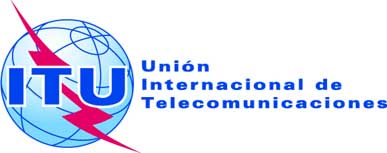 SESIÓN PLENARIAAddéndum 2 al
Documento 16(Add.9)-S4 de octubre de 2019Original: inglésPropuestas Comunes EuropeasPropuestas Comunes EuropeasPropuestas para los trabajos de la ConferenciaPropuestas para los trabajos de la ConferenciaPunto 1.9.2 del orden del díaPunto 1.9.2 del orden del díaAtribución a los serviciosAtribución a los serviciosAtribución a los serviciosRegión 1Región 2Región 3156,8375-FIJOMÓVIL salvo móvil aeronáutico156,8375-		FIJO		MÓVIL156,8375-		FIJO		MÓVIL5.226		5.226		5.226-FIJOMÓVIL salvo móvil aeronáutico-		FIJO		MÓVIL-		FIJO		MÓVIL5.226		5.226		5.226-FIJOMÓVIL salvo móvil aeronáutico-		FIJO		MÓVIL-		FIJO		MÓVIL5.226		5.226		5.226-FIJOMÓVIL salvo móvil aeronáutico-		FIJO		MÓVIL-		FIJO		MÓVIL5.226		5.226		5.226-FIJOMÓVIL salvo móvil aeronáutico-		FIJO		MÓVIL-		FIJO		MÓVIL5.226		5.226		5.226-161,9375FIJOMÓVIL salvo móvil aeronáutico-161,9375		FIJO		MÓVIL-161,9375		FIJO		MÓVIL5.226		5.226		5.226Referencia del 
Artículo 9CasoBandas de frecuencias 
(y Región) del servicio 
para el que se solicita coordinaciónUmbral/condiciónMétodo de cálculoObservacionesNúmero 9.14
No OSG/
terrenal, OSG/terrenalEstación espacial de una red de satélites en las bandas de frecuencias cuyas notas remiten al número 9.11A o al número 9.14, con respecto a estaciones de servicios terrenales donde se rebasan los valores umbral1)	Bandas de frecuencias para las que una nota remite al número 9.11A; o

2)	11,7-12,2 GHz (SFS OSG en la Región 2)
3)	5 030-5 091 MHz1)	Véase el § 1 del Anexo 1 de este Apéndice; en las bandas especificadas en el número 5.414A, las condiciones detalladas para la aplicación del número 9.14 figuran en el número 5.414A para las redes del SMS o2)	En la banda de frecuencias 
11,7-12,2 GHz (SFS OSG en la Región 2):	–124 dB(W/(m2 · MHz)) para 0°   5°
–124 + 0,5 ( – 5) dB(W/(m2 · MHz))
para 5°<   25° 
–114 dB(W/(m2 · MHz)) para  > 25° siendo  el ángulo de llegada de la onda incidente sobre el plano horizontal (grados)3)	El ancho de banda se solapa1)	Véase el § 1 del Anexo 1 de este ApéndiceNúmero
del canalNotasFrecuencias de transmisión
(MHz)Frecuencias de transmisión
(MHz)Entre barcosOperaciones portuarias y movimiento de barcosOperaciones portuarias y movimiento de barcosCorrespon-
dencia públicaNúmero
del canalNotasDesde estaciones de barcoDesde estaciones costerasEntre barcosUna frecuenciaDos frecuenciasCorrespon-
dencia pública…/……/……/……/……/……/……/……/…80y), wa)157,025161,625xxx21y), wa)157,050161,650xxx81y), wa)157,075161,675xxx22 y), wa)157,100161,700xxx82x), y), wa)157,125161,725xxx23x), y), wa)157,150161,750xxx83x), y), wa)157,175161,775xxx24w), ww), x), xx)157,200161,800xxx1024w), ww), x), xx)157,2002024w), ww), x), xx)161,800161,800x 
(sólo digital)84w), ww), x), xx)157,225161,825xxx1084w), ww), x), xx)157,2252084w), ww), x), xx)161,825161,825x 
(sólo digital)25w), ww), x), xx)157,250161,850xxx1025w), ww), x), xx)157,2502025w), ww), x), xx)161,850161,850x 
(sólo digital)85w), ww), x), xx)157,275161,875xxx1085w), ww), x), xx)157,2752085w), ww), x), xx)161,875161,875x 
(sólo digital)26w), ww), x)157,300161,900xxx1026w), ww), x)157,3002026w), ww), x)161,90086w), ww), x) 157,325161,925xxx1086w), ww), x)157,3252086w), ww), x)161,92527z), zx)157,350161,950xx1027zz)157,350157,350x2027*z)161,950161,95087zz)157,375157,375x28z), zx)157,400162,000xx1028zz)157,400157,400x2028*z)162,000162,00088zz)157,425157,425xAIS 1f), l), p)161,975161,975AIS 2f), l), p)162,025162,025*  A partir del 1 de enero de 2019, la designación del canal 2027 será ASM 1 y la del canal 2028 será ASM 2. ‎*  A partir del 1 de enero de 2019, la designación del canal 2027 será ASM 1 y la del canal 2028 será ASM 2. ‎*  A partir del 1 de enero de 2019, la designación del canal 2027 será ASM 1 y la del canal 2028 será ASM 2. ‎*  A partir del 1 de enero de 2019, la designación del canal 2027 será ASM 1 y la del canal 2028 será ASM 2. ‎*  A partir del 1 de enero de 2019, la designación del canal 2027 será ASM 1 y la del canal 2028 será ASM 2. ‎*  A partir del 1 de enero de 2019, la designación del canal 2027 será ASM 1 y la del canal 2028 será ASM 2. ‎*  A partir del 1 de enero de 2019, la designación del canal 2027 será ASM 1 y la del canal 2028 será ASM 2. ‎*  A partir del 1 de enero de 2019, la designación del canal 2027 será ASM 1 y la del canal 2028 será ASM 2. ‎Servicio espacialBanda de frecuencias 
del servicio espacialBanda de frecuencias 
del servicio de radioastronomíaMediciones del continuum, antena
de una sola parábolaMediciones del continuum, antena
de una sola parábolaMediciones de líneas espectrales, antena
de una sola parábolaMediciones de líneas espectrales, antena
de una sola parábolaVLBIVLBICondición de aplicación:
la Oficina
recibe la API tras la entrada en vigor de las Actas Finales
de la: Servicio espacialBanda de frecuencias 
del servicio espacialBanda de frecuencias 
del servicio de radioastronomíadfpe(2)Ancho de banda de referenciadfpe(2)Ancho de banda de referenciadfpe(2)Ancho de banda de referenciaCondición de aplicación:
la Oficina
recibe la API tras la entrada en vigor de las Actas Finales
de la: Servicio espacial(MHz)(MHz)(dB(W/m2))(MHz)(dB(W/m2))(kHz)(dB(W/m2))(kHz)Condición de aplicación:
la Oficina
recibe la API tras la entrada en vigor de las Actas Finales
de la: SMS (espacio-Tierra)137-138150,05-153–2382,95NANANANACMR-07SMS (espacio-Tierra)387-390322-328,6–2406,6–25510–22810CMR-07SMS (espacio-Tierra)400,15-401406,1-410–2423,9NANANANACMR-07SMS (espacio-Tierra)1 525-1 5591 400-1 427–24327–25920–22920CMR-07SRNS (espacio-Tierra)(3)1 559-1 6101 610,6-1 613,8NANA2582023020CMR-07SMS (espacio-Tierra)1 525-1 5591 610,6-1 613,8NANA–25820–23020CMR-07SMS (espacio-Tierra)1 613,8-1 626,51 610,6-1 613,8NANA–25820–23020CMR-03